lMADONAS NOVADA PAŠVALDĪBA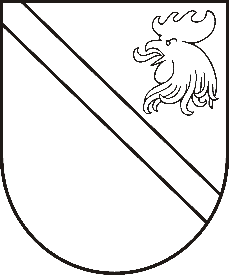 Reģ. Nr. 90000054572Saieta laukums 1, Madona, Madonas novads, LV-4801 t. 64860090, e-pasts: dome@madona.lv ___________________________________________________________________________MADONAS NOVADA PAŠVALDĪBAS DOMESLĒMUMSMadonā2020.gada 21.janvārī									       Nr.3									       (protokols Nr.2, 2.p.)Par finansējuma piešķiršanu izstādes “Barkava. Māls. Vēstījumi iz senajām mājvietām” organizēšanaiBarkavas pagasta pārvalde no 2020. gada 20. marta līdz 2020. gada 26. aprīlim Madonas Novadpētniecības un mākslas muzejā organizē izstādi “Barkava. Māls. Vēstījumi iz senajām mājvietām”. Izstādes mērķis ir nodot jaunajai paaudzei vērtības par kultūras mantojumu-senajām mājvietām Barkavas pagastā. Viena no izstādes ekspozīcijām būs Barkavas pagasta teritorijas izmantošanas karte ar senajiem mājvietu nosaukumiem, kas būs izdrukāta uz bannera auduma 2m x 3m, attiecīgi uz šīs kartes tiks izvietotas, pagasta iedzīvotāju veidotās, plāksnītes no māla ar mājvietu nosaukumiem un izgatavotie keramiķes L.Skariņas 36 māla podi. Radošajās darbnīcās tiks izmantots māls no Barkavas pagasta mājvietām. Plāksnītes ar mājvietu nosaukumiem paredzēts veidot radošajās darbnīcās, kurās piedalīsies gan dzimtie Barkavas seniori, gan jaunā paaudze, kuri līdzdarbojoties kopā veicinātu patriotisko noskaņojumu dalībniekos par savu - Barkavas pagastu. Radošo darbnīcu vadīs keramiķe L.Skariņa. Radošās darbnīcas notiks Barkavas pagasta kultūras namā 2020. gada 31. janvārī.Lai veidotu projekta mērķauditorijai interesi un zināšanas par mālu, tā nozīmi un pielietošanu keramikā, tiks veidots video materiāls par Barkavas pagasta mālu un māla podu tapšanas un tehnoloģisko procesu “No Barkavas māla līdz podam”.  Video tiks attēlots māla podu tapšanas process keramiķes L.Skariņas darbnīcā. Video būs redzams Barkavas pagasta māls, jo tas katrā mājvietā var būt dažāds, līdz ar to podu veidošanas procesā ir interesants galarezultāts.  Šo video izstādes laikā varēs noskatīties ikviens izstādes apmeklētājs. Ar video palīdzību tiks saglabātas amatniecības prasmes un nodotas zināšanas jaunajai paaudzei. Veidojot māla podus izstādei “Barkava – māli - vietvārdi”, sarunājoties ar māju īpašniekiem radās stāsti par mājvietu un tās saimniekiem, līdz ar to ir plānots izveidot 7 planšetes ar seno un esošo mājvietu stāstiem un fotogrāfijām. Noklausījusies sniegto informāciju par finansējuma nepieciešamību izstādes organizēšanai, ņemot vērā 21.01.2020. Finanšu un attīstības komitejas atzinumu, atklāti balsojot: PAR – 10 (Agris Lungevičs, Zigfrīds Gora, Ivars Miķelsons, Andrejs Ceļapīters, Antra Gotlaufa, Valda Kļaviņa, Andris Sakne, Rihards Saulītis, Aleksandrs Šrubs, Gatis Teilis), PRET – NAV, ATTURAS – NAV, Madonas novada pašvaldības dome  NOLEMJ:Piešķirt finansējumu izstādes “Barkava. Māls. Vēstījums iz senajām mājvietām” organizēšanai EUR 1 500.00 (viens tūkstotis pieci simti euro 00 centi) no Barkavas pagasta pārvaldes nesadalītajiem finanšu līdzekļiem.Domes priekšsēdētājs								          A.LungevičsA.Škēls 64829604